№ п/пНаименование товара, работ, услугЕд. изм.Кол-воТехнические, функциональные характеристикиТехнические, функциональные характеристики№ п/пНаименование товара, работ, услугЕд. изм.Кол-воПоказатель (наименование комплектующего, технического параметра и т.п.)Описание, значение1.К-1.03 Сиденье для качели пластиковое со спинкой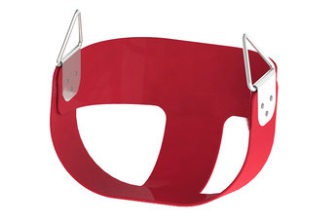 шт.1Длина  (мм)420(± 10мм)1.К-1.03 Сиденье для качели пластиковое со спинкойшт.1Ширина  (мм)320(± 10мм)1.К-1.03 Сиденье для качели пластиковое со спинкойшт.1Высота  (мм)280(± 10мм)1.К-1.03 Сиденье для качели пластиковое со спинкойшт.1Применяемые материалы Применяемые материалы 1.К-1.03 Сиденье для качели пластиковое со спинкойшт.1ОписаниеСиденье пластиковое со спинкой и поясам безопасности для самых маленьких1.К-1.03 Сиденье для качели пластиковое со спинкойшт.1КонструкцияСиденье пластиковое со спинкой изготовлено из:• Сиденья из гибкого пластика (300х300х300мм)•Скрепляющей U-образной скобы 100х100мм (2шт) из нержавеющей стали, толщиной 1,5 мм с закругленными краями• Проушины подвеса (2шт) из стального прутка Ø не менее 8мм, в форме равнобедренного треугольника 100х100х100, оцинкованного• Цепь оцинкованная Ø6мм (2шт) длиной 1050мм, рассчитанная на высоту подвеса 2 м-Цепь крепится к проушинам оцинкованными винтовыми карабинами(2шт) Конструкция собирается оцинкованным метизом , через позиционные отверстия, для надежности конструкции и безопасности эксплуатации . Крепежные элементы должны быть закрыты пластиковыми заглушками.1.К-1.03 Сиденье для качели пластиковое со спинкойшт.1МатериалыСиденье пластиковое со спинкой; оцинкованные цепи d=6ммТребования к оборудованиюЭлементы игровых комплексов (сегменты труб, лотки, горки, лазы) выдерживают точечную нагрузку не менее 60 кг/дм2. Все материалы сохраняют свои характеристики в диапазоне температур от -65С до + 65С. Все детали, узлы и модули игрового оборудования обеспечивают максимальную безопасность конструкций, и являться травмобезопасными для детей и взрослых. Детское оборудование не допускает застревания тела, частей тела или одежды. Подвижные и неподвижные элементы оборудования: не образовывают сдавливающих или режущих поверхностей. Используемые материалы должны быть новыми, т.е. ранее не использованными, не бывшими в эксплуатации и не демонтированными с другого объекта.